Publicado en Madrid el 20/01/2023 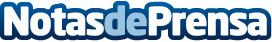 Marcelo Freixo, nuevo presidente de EmbraturFreixo toma posesión del cargo para recuperar la imagen internacional de Brasil con un turismo moderno, eficiente y comprometido con el desarrollo sostenibleDatos de contacto:Prensa Brasil660639319Nota de prensa publicada en: https://www.notasdeprensa.es/marcelo-freixo-nuevo-presidente-de-embratur_1 Categorias: Internacional Viaje Turismo Nombramientos http://www.notasdeprensa.es